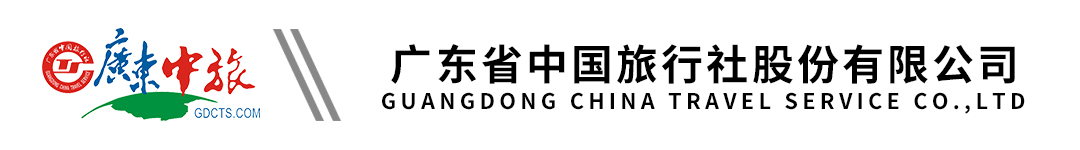 【品·红色佛山】佛山1天游丨里水北沙村丨英雄公园丨中共南三花工委历史展览馆丨贤鲁岛丨养生灵芝鸡煲宴行程单行程安排费用说明其他说明产品编号ZJS1618301641Ky出发地广东省目的地广东省行程天数1去程交通汽车返程交通汽车参考航班无无无无无产品亮点1、参观红色文旅打卡地--【里水北沙村】；探寻革命足迹的红色公园--【英雄公园】，这里是里水唯一一个集党建、革命、双拥文化与新时代设计美学相结合的主题公园；传承革命基因的红色展馆--【中共南三花工委历史展览馆】，曾是中共南海组织解放战争时期的秘密据点；1、参观红色文旅打卡地--【里水北沙村】；探寻革命足迹的红色公园--【英雄公园】，这里是里水唯一一个集党建、革命、双拥文化与新时代设计美学相结合的主题公园；传承革命基因的红色展馆--【中共南三花工委历史展览馆】，曾是中共南海组织解放战争时期的秘密据点；1、参观红色文旅打卡地--【里水北沙村】；探寻革命足迹的红色公园--【英雄公园】，这里是里水唯一一个集党建、革命、双拥文化与新时代设计美学相结合的主题公园；传承革命基因的红色展馆--【中共南三花工委历史展览馆】，曾是中共南海组织解放战争时期的秘密据点；1、参观红色文旅打卡地--【里水北沙村】；探寻革命足迹的红色公园--【英雄公园】，这里是里水唯一一个集党建、革命、双拥文化与新时代设计美学相结合的主题公园；传承革命基因的红色展馆--【中共南三花工委历史展览馆】，曾是中共南海组织解放战争时期的秘密据点；1、参观红色文旅打卡地--【里水北沙村】；探寻革命足迹的红色公园--【英雄公园】，这里是里水唯一一个集党建、革命、双拥文化与新时代设计美学相结合的主题公园；传承革命基因的红色展馆--【中共南三花工委历史展览馆】，曾是中共南海组织解放战争时期的秘密据点；天数行程详情用餐住宿D1广州--里水贤鲁岛—北沙村--英雄公园--中共南三花工委历史展览馆--广州早餐：X     午餐：品尝灵芝鸡煲宴     晚餐：X   无费用包含1.	用车：安排旅游空调车，保证1人1正座；1.	用车：安排旅游空调车，保证1人1正座；1.	用车：安排旅游空调车，保证1人1正座；费用不包含1.	个人消费（如酒店洗衣、电话、收费电视和酒水等）及自费项目，旅游途中请注意保管好自己的财务，如有财务丢失，旅行社不承担赔偿责任。1.	个人消费（如酒店洗衣、电话、收费电视和酒水等）及自费项目，旅游途中请注意保管好自己的财务，如有财务丢失，旅行社不承担赔偿责任。1.	个人消费（如酒店洗衣、电话、收费电视和酒水等）及自费项目，旅游途中请注意保管好自己的财务，如有财务丢失，旅行社不承担赔偿责任。预订须知1)	组团社为优化行程，可保证在原行程景点游览不变的前提下，对景点游览及酒店入住先后顺序作出合理调整。温馨提示1.	行程所列各旅游景点的精彩表述，系组团社根据相关资料提供参考，团队观光活动受天气、日照及时间等自然环境因素影响存在较大的不确定性，敬请留意。